ESCUELA SUPERIOR POLITECNICA DEL LITORALFACULTAD DE ECONOMIA Y NEGOCIOSHERRAMIENTAS DE COLABORACION DIGITALTEMA 1TEMA 2TEMA 3TEMA 4TEMA 5TEMA 6TEMA 7Describir cada una de las acciones que se ejecutan en las siguientes opciones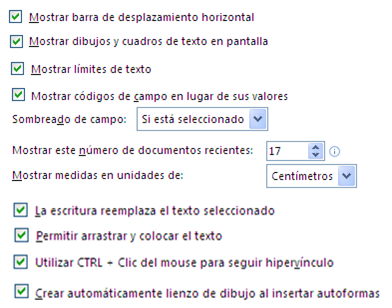 VENTAS EN UN MES DE LAS SUCURSALES X y YVENTAS EN UN MES DE LAS SUCURSALES X y YVENTAS EN UN MES DE LAS SUCURSALES X y YXDAMIAN LARCO9658YPATRICIA CORONEL8964XFEDERICO BOCCA12635YSILVIA MALUK14785XRUBEN VILLACIS7698YANGEL SILVA11235XELSA LARCO10253YJUAN ANDRADE9478YFERNANDO MORANTE13548XMONICA MITE12634USANDO TABLA DINAMICA, ENCONTRAR:EL TOTAL VENDIDOLA VENTA MAXIMALA CANTIDAD DE EMPLEADOS DE LA SUCURSAL XLA VENTA MAXIMA DE LA SUCURSAL YEL PROMEDIO DE VENTAS DE LA SUCURSAL YCALCULEN LAS COMISIONES A PAGAR A 9 EMPLEADOS DE UNA EMPRESA,CALCULEN LAS COMISIONES A PAGAR A 9 EMPLEADOS DE UNA EMPRESA,CALCULEN LAS COMISIONES A PAGAR A 9 EMPLEADOS DE UNA EMPRESA,CALCULEN LAS COMISIONES A PAGAR A 9 EMPLEADOS DE UNA EMPRESA,CALCULEN LAS COMISIONES A PAGAR A 9 EMPLEADOS DE UNA EMPRESA,USANDO LOS SIGUIENTES CRITERIOS:USANDO LOS SIGUIENTES CRITERIOS:USANDO LOS SIGUIENTES CRITERIOS:USANDO LOS SIGUIENTES CRITERIOS:USANDO LOS SIGUIENTES CRITERIOS:aPAGAR COMISION DEL 11% AL VENDEDOR QUE VENDA 35600 DOLARES O MASPAGAR COMISION DEL 11% AL VENDEDOR QUE VENDA 35600 DOLARES O MASPAGAR COMISION DEL 11% AL VENDEDOR QUE VENDA 35600 DOLARES O MASPAGAR COMISION DEL 11% AL VENDEDOR QUE VENDA 35600 DOLARES O MASbPAGAR COMISION DEL 6% AL VENDEDOR QUE VENDA MENOS DE 35600 DOLARES (SIN INCLUIR)PAGAR COMISION DEL 6% AL VENDEDOR QUE VENDA MENOS DE 35600 DOLARES (SIN INCLUIR)PAGAR COMISION DEL 6% AL VENDEDOR QUE VENDA MENOS DE 35600 DOLARES (SIN INCLUIR)PAGAR COMISION DEL 6% AL VENDEDOR QUE VENDA MENOS DE 35600 DOLARES (SIN INCLUIR)VENTACOMISION11486202235206333600044349875539687662536977368978836123993560001010321040HACER UN PROGRAMA QUE IDENTIFIQUE SI UN NUMERO ES:HACER UN PROGRAMA QUE IDENTIFIQUE SI UN NUMERO ES:HACER UN PROGRAMA QUE IDENTIFIQUE SI UN NUMERO ES:HACER UN PROGRAMA QUE IDENTIFIQUE SI UN NUMERO ES:ALTERNATIVAaPOSITIVObNEGATIVOcCEROCUANDO LA ALTERNATIVA SEA "CERO" LA CELDA DEBE TENER FONDO AMARILLO CUANDO LA ALTERNATIVA SEA "CERO" LA CELDA DEBE TENER FONDO AMARILLO CUANDO LA ALTERNATIVA SEA "CERO" LA CELDA DEBE TENER FONDO AMARILLO CUANDO LA ALTERNATIVA SEA "CERO" LA CELDA DEBE TENER FONDO AMARILLO CUANDO LA ALTERNATIVA SEA "CERO" LA CELDA DEBE TENER FONDO AMARILLO INGRESAR NUMEROALTERNATIVAHACER UN PROGRAMA QUE IDENTIFIQUE LOS SIGUIENTES RANGOS:HACER UN PROGRAMA QUE IDENTIFIQUE LOS SIGUIENTES RANGOS:HACER UN PROGRAMA QUE IDENTIFIQUE LOS SIGUIENTES RANGOS:HACER UN PROGRAMA QUE IDENTIFIQUE LOS SIGUIENTES RANGOS:10 <= X <= 20MALO21 <= X <= 30REGULAR31 <= X <= 40BUENORESTO DE   XNO EXISTECUANDO LA ALTERNATIVA SEA "NO EXISTE", EL FONDO DE LA CELDA DEBE SER ROJOCUANDO LA ALTERNATIVA SEA "NO EXISTE", EL FONDO DE LA CELDA DEBE SER ROJOCUANDO LA ALTERNATIVA SEA "NO EXISTE", EL FONDO DE LA CELDA DEBE SER ROJOCUANDO LA ALTERNATIVA SEA "NO EXISTE", EL FONDO DE LA CELDA DEBE SER ROJOUSANDO SOLVER, ENCONTRAR TODAS LAS RAICES, MAXIMOS Y MINIMOS EN LA SIGUIENTE FUNCION:USANDO SOLVER, ENCONTRAR TODAS LAS RAICES, MAXIMOS Y MINIMOS EN LA SIGUIENTE FUNCION: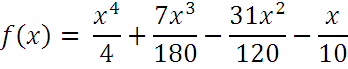 UTILIZANDO EL PROCEDIMIENTO MANUAL PARA ESTADISTICA DESCRIPTIVA,UTILIZANDO EL PROCEDIMIENTO MANUAL PARA ESTADISTICA DESCRIPTIVA,UTILIZANDO EL PROCEDIMIENTO MANUAL PARA ESTADISTICA DESCRIPTIVA,ENCONTRAR LA DESVIACION ESTRANDAR DE LOS SIGUIENTES DATOS:ENCONTRAR LA DESVIACION ESTRANDAR DE LOS SIGUIENTES DATOS:ENCONTRAR LA DESVIACION ESTRANDAR DE LOS SIGUIENTES DATOS:135432523425